Kampfkunst und Selbstverteidigung - Schnupperkurs für XY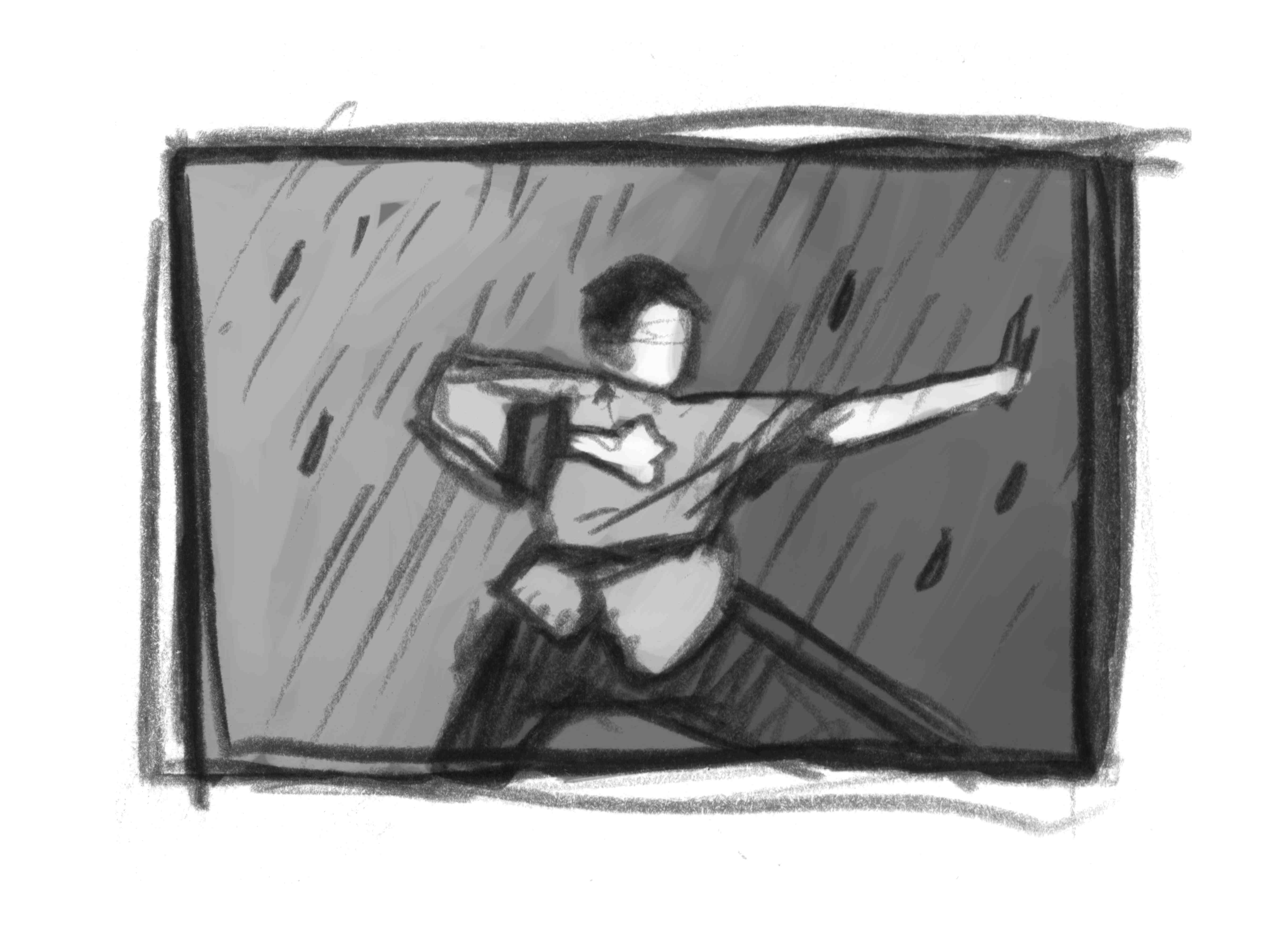 Inhalt 	XY anpassen auf Bedürfnisse	Kampfkunst	Spass an der Bewegung	Spielerischer Zweikampf	Atemübungen	Kung Fu TrainingDaten	XYZeit	von XY bis XY	Bitte seid jeweils eine Viertelstunde vor Beginn der Lektion vor Ort, damit ihr eine volle Trainingsstunde zur Verfügung habt.Ort	XYTeilnehmerzahl	XYTeilnehmer	XY Kosten	XY (sofern die Teilnehmenden einen Betrag zahlen)Ausrüstung	Getränk, Trainerhosen, T-Shirt	(Barfuss-Training, Hallenschuhe aber bitte dabei haben)Versicherung 	ist Sache der TeilnehmerTrainer	Daniel Bodenmann, ausgebildeter Kung Fu-, Taiji- und Qigong- 	Trainer an der Wutan Zentralschule in Taipei und in Bern. Karate 	Kumite Wettkämpfer. Diverse Zusatzausbildungen in Gewalt- 	prävention mit Kampfkunst und Selbstverteidigung.Anmeldetalon Vorname und Name:		________________________________________________________________________Strasse:		________________________________________________________________________PLZ/Wohnort:		________________________________________________________________________Handynummer Eltern:	________________________________________________________________________E-Mail-Adresse Eltern:	________________________________________________________________________Talon ausfüllen, ausschneiden und bis spätestens XY einsenden an XY oder E-Mail mit den obigen Angaben schreiben an XY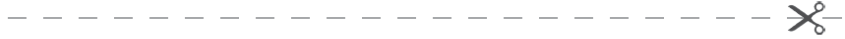 Die Bestätigung deiner Teilnahme bzw. eine allfällige Absage infolge der begrenzten Teilnehmerzahl wird dir via E-Mail oder auf dem Postweg zugestellt.